Fairport Harbor Historical Society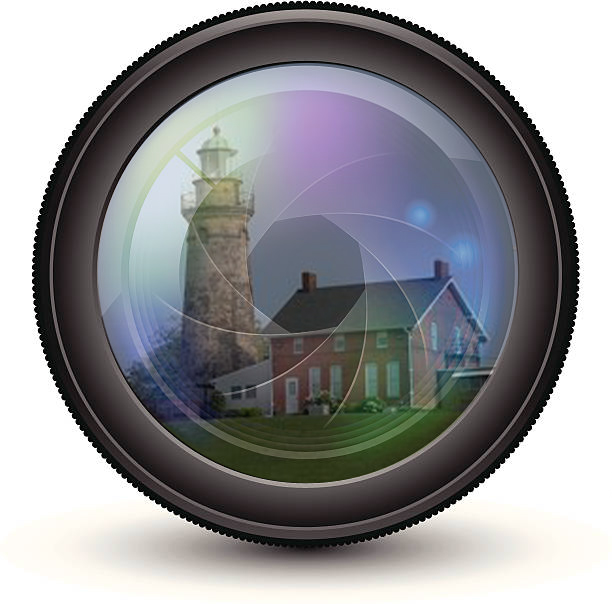 Lens 2 LighthouseFundraising Photo ContestEntries accepted June 1 – June 30, 2019Use your camera lens to photograph the Fairport Harbor Grand River Lighthouse and enter our Lens 2 Lighthouse Photo Contest.  All photographs must be your own and taken within the last five years.  Your entry fees will help the volunteers at the Fairport Harbor Historical Society maintain this historical icon.  These volunteers want to maintain this important historical building and its contents and would like this to continue for many years.   Funds are needed to achieve this goal.The proceeds from this Fundraising Photo Contest will help with the operation, maintenance, restoration of the structures and grounds, and preservation of the museums artifacts.Categories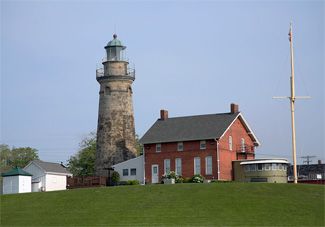 DRONE.  Photos taken from a drone must include the Grand River Lighthouse.  (AKA Fairport Harbor Lighthouse) PEOPLE.  Photos taken of the Grand River lighthouse including human beings.ANIMALS.  Photos taken of the Grand River lighthouse including animals.BLACK AND WHITE:  Black and white photos of the Grand River lighthouse.VIEW FROM THE TOWER.  These photos are taken from the top of the Grand River Lighthouse tower.14 AND UNDER.  All photos in this category must be taken by an individual that is currently 14 or under using any of the categories above.  ENTRIES ACCEPTED beginning June 1, 2019 at Grand River Lighthouse, 129 Second St., Fairport Harbor, OH during open hours which are:  Wednesday, Saturdays and Sundays from 1 pm – 6 pm.ENTRY DEADLINE is Sunday June 30, 2019 at 6 pm.ENTRY FEE is $10 per photo entered. Checks can be made out to Fairport Harbor Historical Society.  No more than two (2) photographs may be submitted by anyone in each category.OPENING RECEPTION and awards ceremony will be held Tuesday July 2, 2019 from 6 pm -7:30 pm in the Grand River Lighthouse.  Light refreshments will be served. Each entrant will receive an invitation to the Opening Reception.  PRIZES will be awarded to 1st, 2nd, and 3rd place in each category.  EXHIBIT of all qualifying entries will be on display inside the Grand River Lighthouse Wednesday July 3, 2019 through July 31, 2019.  CONTEST RULES1.  Photographs will remain displayed in the lighthouse for the month of July, 2019.  The photographs of the winners will become the property of the Fairport Harbor Historical Society and may be used for promotion or any other purpose to enhance the lighthouse.  The photographer will be recognized with each use. 2.  Photographs of non-winners will need to be picked up no later than August 3, 2019.  Photographs of the winners (1st, 2nd, and 3rd places in each category), become the property of the Fairport Harbor Historical Society.3.  The contest is open to amateur photographers only.  Photographs submitted must your own.  A professional is described as one whose primary source of income (50% or more) results from his/her photographic work.4.  Photographic images must be no larger than 8x10.  Photos must be individually matted with a single white mat – no double matting.  Photos cannot be framed and the photographer’s name cannot be seen on the front.  Failure to comply with these rules will result in disqualification of the photo.5.  A Photographic Identification form must be securely attached to the back of each entry.  Photographic Identification forms are attached.  The contestant’s name, email address, home address, and phone number should be clearly printed directly on the back of each entry (in case the identification form comes detached from photo).  6.  Photos will be judged on the following criteria:  Relevancy, Originality, Impact, and Photo Quality.7.  Fairport Harbor Historical Society reserves the right to combine some categories in the event that there are not enough entries in an individual category.8.  It is the sole responsibility of the photographer to obtain permission from any person or persons appearing in his/her photograph.  Any photo entered in this contest may be used without charge, in the future by Fairport Harbor Historical Society for publications, promotions and sales.  Photo credit will be given for all photos used.Fairport Harbor Historical SocietyLens 2 Lighthouse2019 Fundraising Photo ContestENTRY FORMFirst Name:_______________________________  Last Name:_____________________________________________Address: _____________________________________________________________________________________________City:____________________________________________________________ State: __________ Zip:________________Phone: _____________________________________________________   Ok to Text?:  _______ Yes    _______ NoEmail: __________________________________________________________________________________________________________ Total number of photographs entered in contest X $10 each = $_______________Payment Method (check one and fill in credit card information if checked credit)_________________________ Cash	________________________ Check	_________________________ CreditName on Credit Card:______________________________________________________________________________Credit Card Number:_______________________________________________________________________________Expiration Date:_____________________________________   3-digit code:_______________________________I have read and understand the contest rules and regulations.  I will only submit my own photographs that have been taken in the last five years.  The submission of my photograph(s), along with my signature below, may be construed as acceptance of all condition printed in the contest rules.  I give permission for my credit card to be charged if I checked that payment method.Signature________________________________________________________  Date:_____________________________Lens 2 Lighthouse Photo ContestPHOTO IDENTIFICATION FORMPhotographic ID FormPhotographic ID FormPhotographic ID FormName:_______________________________            _______________________________Phone:______________________________Text OK? _____Yes         _____NoCategory_____Drone_____People_____Animals_____Black and White_____View from the Tower_____14 and UnderPhoto title: _______________________________________________________________Name:_______________________________            _______________________________Phone:______________________________Text OK? _____Yes         _____NoCategory_____Drone_____People_____Animals_____Black and White_____View from the Tower_____14 and UnderPhoto title: _______________________________________________________________Name:_______________________________            _______________________________Phone:______________________________Text OK? _____Yes         _____NoCategory_____Drone_____People_____Animals_____Black and White_____View from the Tower_____14 and UnderPhoto title: _______________________________________________________________Photographic ID FormPhotographic ID FormPhotographic ID FormName:_______________________________            _______________________________Phone:______________________________Text OK? _____Yes         _____NoCategory_____Drone_____People_____Animals_____Black and White_____View from the Tower_____14 and UnderPhoto title: _______________________________________________________________Name:_______________________________            _______________________________Phone:______________________________Text OK? _____Yes         _____NoCategory_____Drone_____People_____Animals_____Black and White_____View from the Tower_____14 and UnderPhoto title: _______________________________________________________________Name:_______________________________            _______________________________Phone:______________________________Text OK? _____Yes         _____NoCategory_____Drone_____People_____Animals_____Black and White_____View from the Tower_____14 and UnderPhoto title: _______________________________________________________________